RED RIBBON CAMPAIGN ORDER FORM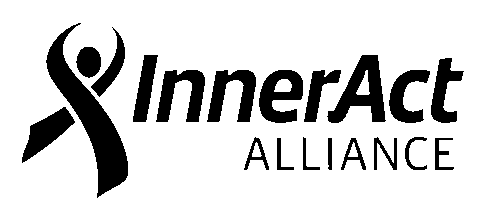 The following Red Ribbon items are available for purchase through InnerAct Alliance. Please call (863) 802-0777 or email the order to angie.ellison@inneractalliance.org. Please allow at least 2 weeks to fill your order. Red Ribbon Week is October 23-31!ITEM	# ORDERED	TOTAL DONATION 	 2 x 5 inch Self-Adhesive Red Lapel Ribbon	 	@ $.10 donationCheck here if you prefer to receive ribbon only without prevention information sheet attached (with pin) 	 “Red Ribbon” Pencil @ $.20 donation	 	 	  Special Business Promotion Package @ $25.00	 	 donation (includes 200 self-adhesive lapel ribbonsand 200 information sheets in a small basket, along with a Red Ribbon Campaign support sign that we will deliver to you.)GRAND TOTAL:	 	Organization: __ 	Address:	Contact Name:  	Phone #:	E-Mail Address:			Courier Route #:	__ Check #:	Amount Enclosed:	__	__ P.O.#:		_Special business promotion packages will be delivered to businesses. All other items will be available for pick up at the InnerAct Alliance office at 621 South Florida Avenue, Lakeland, between the hours of 8:30 AM and 4:30 PM. (or by courier for schools) Please make Checks Payable to: InnerAct Alliance, 621 South Florida Avenue, Lakeland, FL 33801. DONATIONS ARE DUE AT THE TIME ORDERS ARE PICKED UP.Please call (863) 802-0777 before picking up your order. Thanks for your support!6/26/18Order Filled by:  	  Date Filled:  	